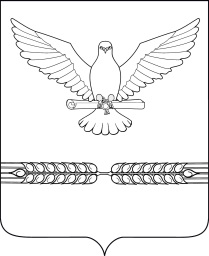 СОВЕТСТАРОЛЕУШКОВСКОГО СЕЛЬСКОГО ПОСЕЛЕНИЯ ПАВЛОВСКОГО РАЙОНАР Е Ш Е Н И Еот  11.07.2019                                                                                             №83/267ст-ца СтаролеушковскогоО внесении изменений в решение Совета Старолеушковского сельского поселения Павловского района от 20 октября 2016 года №32/103 «О налоге на имущество физических лиц»В соответствии с главой  32 Налогового  кодекса Российской Федерации «Налог на имущество физических лиц» и на основании заявления индивидуальных предпринимателей Старолеушковского сельского поселения, Совет Старолеушковского сельского поселения Павловского района р е ш и л:Внести в решение Совета Старолеушковского сельского поселения Павловского района от  20 октября 2016 года №32/103 «О налоге на имущество физических лиц» следующие изменения:пункт 2 решения изложить в следующей редакции: «2. Налоговые ставки  устанавливаются в  следующих размерах исходя из кадастровой стоимости объекта налогообложения:       2. Решение опубликовать в районной газете «Единство».       3. Решение вступает в силу по истечении одного месяца со дня его официального опубликования, но не ранее 1 января 2020 года.Глава Старолеушковского сельского поселения Павловского района                                                                       Р.М. Чепилов      Объекты налогообложенияНалоговая ставка, %1) жилые дома, частей жилых домов, квартир, частей квартир, комнат;0,3-объекты незавершенного строительства в случае, если проектируемым назначением таких объектов является жилой дом;0,3-единые недвижимые комплексы, в состав которых входит хотя бы один жилой дом;0,3-гаражи и машино-места, в том числе расположенных в объектах налогообложения, указанных в подпункте 2 настоящего пункта0,3-хозяйственные строения или сооружения, площадь каждого из которых не превышает 50 кв.м. и которые расположены на земельных участках, предоставленных для ведения личного подсобного, дачного хозяйства, огородничества, садоводства или индивидуального жилищного строительства.0,3    2) объекты налогообложения, включенные в перечень, определяемый в соответствии с п.7 ст.378.2 НК РФ, в отношении объектов налогообложения, предусмотренных абз.2 п.10 ст.378.2 НК РФ1- объекты налогообложения, кадастровая стоимость каждого из которых превышает 300 млн.руб.0,5